Manufactured Housing BoardPublic Board MeetingFriday, November 04, 2022AGENDALocation:	Marquardt Building		32 Blossom Lane, Augusta, ME  04330		Room #118		Option for Virtual Attendance by the Public:In addition, though not required by law, this meeting is being made virtually available using the platform Zoom to members of the public who do not attend in-person. Here is the link for the public to access the Board meeting virtually: https://mainestate.zoom.us/j/87074840423?pwd=NWdueHB1d3hCNHBTbjNOSkdjNnRkUT09Meeting ID: 870 7484 0423Passcode: 58976551The Board expects that members of the public who attend the Board meeting virtually will be able to provide public comment to the same extent as members of the public who attend in-person. The Board is offering the virtual attendance option due to the continued health concerns regarding the 2019 novel coronavirus (COVID-19).Time:		9:00 a.m.Contact:	Heather Greenleaf (207) 624-8612 heather.p.greenleaf@maine.govCALL TO ORDERAGENDA MODIFICATIONS AND APPROVALIII.	MINUTES REVIEW AND APPROVALReview and Approval of August 03, 2022 MinutesIV.	HEARING(S)	2022-MFG-18481 Erickson & Ralph, IncV.	COMPLAINT PRESENTATION(S) AND BOARD ACTIONS2022-MFG-182692021-MFG-179342022-MFG-184452022-MFG-18487VI.	DISCUSSIONSNoneVII.	APPLICATIONSHissong Properties-Kennebunk, ME-Dealer LicenseVIII.	EXECUTIVE DIRECTOR’S REPORTIX.	PUBLIC OPPORTUNITY TO COMMENT	The Board will offer an opportunity to members of the public in attendance to comment on any public matter under the jurisdiction of the Board.  Although the Board cannot take action on any issues presented, the Board will listen to comments and may ask staff to place the issue on a subsequent agenda.  At the discretion of the Board Chair a time limit on comments may be set. X. 	ADJOURN	Next scheduled board meeting will be held on Wednesday, January 04, 2023.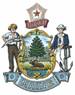 Janet T. Mills               GovernorSTATE OF MAINEDEPARTMENT OF PROFESSIONALAND FINANCIAL REGULATIONMANUFACTURED HOUSING BOARD35 STATE HOUSE STATIONAUGUSTA, MAINE04333-0035Anne L. HeadCommissionerphone: (207)624-8612OFFICES LOCATED AT:  76 NORTHERN AVENUE, GARDINER, MAINE                              TTY users:  call Maine Relay 711fax: (207)624-8637EXECUTIVE DIRECTOR   (207) 624-8678       PETER.T.HOLMES@MAINE.GOV